Алея для дзіцяці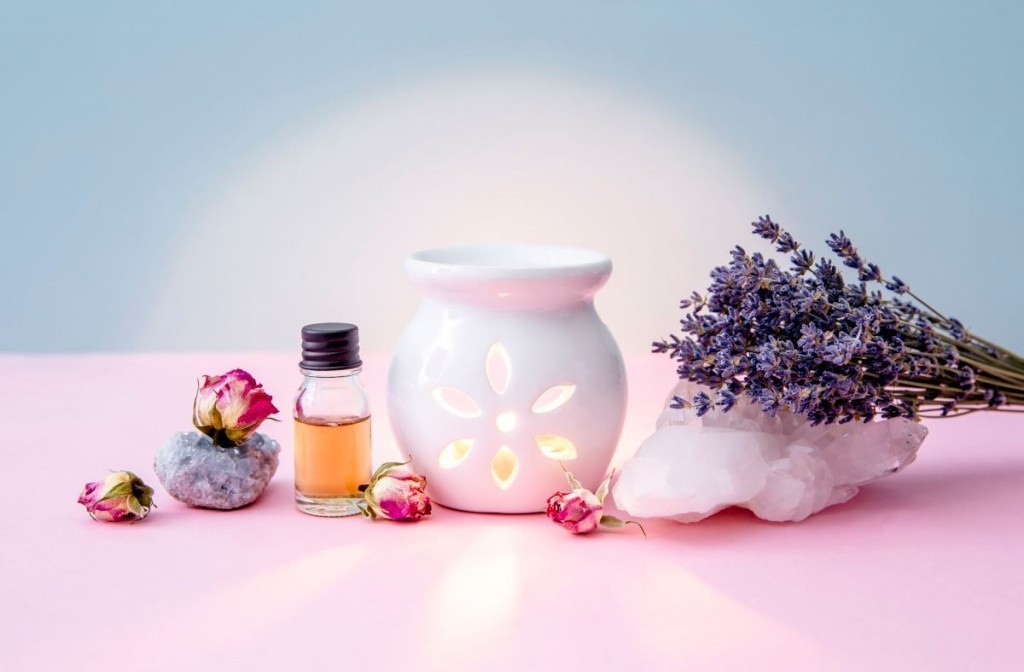 Ці бяспечныя эфірныя алея  ўвогуле для дзяцей. Адказ - так, але з некаторымі агаворкамі.Калі і з чаго пачынаць?Знаёміць дзіця з эфірнымі алеямі можна з пялёнак, але не раней, чым праз 30 дзён пасля нараджэння. Да 3 месяцаў дазволена выкарыстоўваць лаванду, міру, рамонак, фенхель і ружу. Затым, па меры сталення малога, можна дадаць такія эфірныя маслы, як бергамот, апельсін, сандал, пачулі. Алей піхты і эўкаліпт не варта выкарыстоўваць раней за двухгоддзе дзіцяці.У малодшым школьным узросце можна выкарыстоўваць і спалучаць тыя ж маслы, што і для дарослых, толькі з меншай дазоўкай. Пачынальна з 12-14 гадоў сродкі і склады дазволена ўжываць у тых жа колькасцях, што і старэйшаму пакаленню.Эфірныя маслы, супрацьпаказаныя маленькім дзецям:• мацярдушка;- карыца;• герань;- Размарын;- Камфара.Для вонкавага прымяненняДобра падыходзяць алей-аснова сланечнікавы, аліўкавы, абрыкосавы, міндальны, жажаба, зародкаў пшаніцы, шыпшынніка, календулы. Дазавання рэгулюецца ў залежнасці ад узросту:• 1-2 кроплі - дзецям да паўгода;• 3 кроплі - з 1 года да 2 гадоў;• 5 кропель - з 2 да 6 гадоў.Ад абапрэласцяў і потніцыДадайце 1 кроплю алею рамонка або ружы ў 30 кропель алею-асновы.Ад сінякоў і ранакПраходзяць хутчэй, калі зрабіць кампрэс з лаванды. Развядзіце некалькі кропель у базавым алеі або ў 1 ч. л. мёда і шклянцы вады.Для добрага снуДадайце ў дыфузар па 1 кроплі алеяў дзікага апельсіна, лаванды і ладану.Дапаможа таксама сеанс расслабляльнай ванны. Развядзіце крыху алею лаванды або шалвеі ў малацэ, вяршках або ёгурце.ВажнаТэмпература вады ў ванне не павінна перавышаць 38 °С. Інакш замест адпачынку дзіця стоміцца.Ад падвышанай узбудлівасціСцішваюць эфірныя алеі ружы, рамонкі, ладану, аніса, апельсіна.ЦікаваУ Старажытным Егіпце да адзення падшывалі мяшочкі з высушанай травой і кветкамі, якія дапамагалі выратавацца ад укусаў насякомых і перашкаджалі заражэнню інфекцыямі.Пры катары і прастудзеДапамагае араматызацыя пакоя з дапамогай эфірнага алею піхты, эўкаліпта, бергамота, лаванды.Пры праблемах са страваваннемЗ неспакойным страўнікам дапаможа зладзіцца алей фенхеля і рамонкі. Дадайце некалькі кропель у ванначку або зрабіце далікатны масаж, лёгенька расціраючы жывоцік па гадзіннікавай стрэлцы.ВажнаІнгаляцыі з эфірнымі алеямі можна рабіць толькі дзецям старэйшага школьнага ўзросту.Прыкметы алергіі на эфірны алей:• галавакружэнне;• млоснасць;- Кашаль;- слёзацёк і пачырваненне вачэй;- Пачырваненне скуры, сып, сверб.Перш чым выкарыстоўваць эфірныя алеі, неабходна пракансультавацца з які лечыць лекарам дзіцяці.УАЗ «Дзятлаўская ЦРБ» лекар педыятр Тыць В.А.